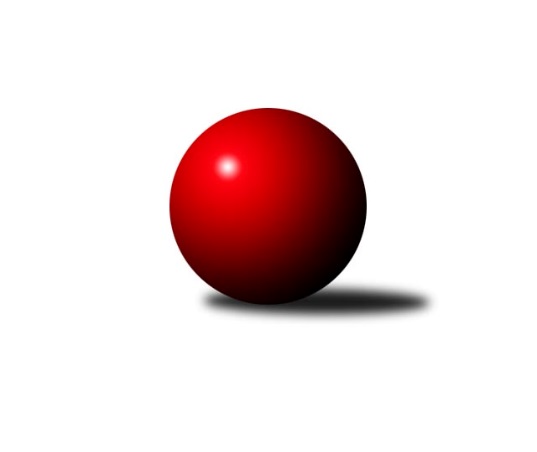 Č.6Ročník 2019/2020	25.5.2024 Meziokresní přebor ČB-ČK A 6-ti členné 2019/2020Statistika 6. kolaTabulka družstev:		družstvo	záp	výh	rem	proh	skore	sety	průměr	body	plné	dorážka	chyby	1.	TJ Sokol Soběnov B	6	6	0	0	36.5 : 11.5 	(51.0 : 21.0)	2422	12	1702	720	42.8	2.	TJ Dynamo České Budějovice B	6	4	0	2	26.5 : 21.5 	(37.0 : 35.0)	2259	8	1617	642	67.3	3.	TJ Sokol Nové Hrady B	6	3	1	2	28.5 : 19.5 	(38.5 : 33.5)	2376	7	1662	714	52	4.	TJ Spartak Trhové Sviny B	4	3	0	1	23.0 : 9.0 	(30.0 : 18.0)	2384	6	1656	728	53.5	5.	TJ Sokol Nové Hrady D	5	3	0	2	23.5 : 16.5 	(36.0 : 24.0)	2329	6	1652	677	64	6.	TJ Sokol Soběnov C	5	3	0	2	23.0 : 17.0 	(36.5 : 23.5)	2403	6	1701	702	53.8	7.	Kuželky Borovany B	5	3	0	2	17.0 : 23.0 	(26.5 : 33.5)	2275	6	1619	655	66.4	8.	TJ Spartak Trhové Sviny C	5	2	0	3	19.5 : 20.5 	(22.5 : 37.5)	2243	4	1602	641	67.6	9.	Kuželky Borovany C	6	1	0	5	12.0 : 36.0 	(21.5 : 50.5)	2111	2	1555	556	87.8	10.	TJ Nová Ves C	5	0	1	4	11.0 : 29.0 	(24.0 : 36.0)	2151	1	1530	621	76.8	11.	TJ Sokol Nové Hrady C	5	0	0	5	11.5 : 28.5 	(24.5 : 35.5)	2225	0	1591	634	67.8Tabulka doma:		družstvo	záp	výh	rem	proh	skore	sety	průměr	body	maximum	minimum	1.	TJ Sokol Nové Hrady B	3	3	0	0	18.5 : 5.5 	(22.5 : 13.5)	2459	6	2477	2437	2.	TJ Sokol Soběnov B	3	3	0	0	18.0 : 6.0 	(25.0 : 11.0)	2469	6	2520	2437	3.	TJ Dynamo České Budějovice B	3	3	0	0	18.0 : 6.0 	(24.0 : 12.0)	2185	6	2187	2183	4.	TJ Spartak Trhové Sviny B	2	2	0	0	14.0 : 2.0 	(16.5 : 7.5)	2374	4	2397	2351	5.	TJ Sokol Nové Hrady D	3	2	0	1	15.5 : 8.5 	(24.5 : 11.5)	2357	4	2439	2297	6.	TJ Sokol Soběnov C	2	1	0	1	9.0 : 7.0 	(14.0 : 10.0)	2342	2	2412	2272	7.	Kuželky Borovany B	2	1	0	1	7.0 : 9.0 	(11.5 : 12.5)	2323	2	2340	2306	8.	Kuželky Borovany C	3	1	0	2	11.0 : 13.0 	(15.5 : 20.5)	2167	2	2193	2135	9.	TJ Spartak Trhové Sviny C	3	1	0	2	10.5 : 13.5 	(11.5 : 24.5)	2277	2	2386	2219	10.	TJ Nová Ves C	3	0	1	2	8.0 : 16.0 	(15.0 : 21.0)	2241	1	2305	2182	11.	TJ Sokol Nové Hrady C	2	0	0	2	6.0 : 10.0 	(12.0 : 12.0)	2378	0	2385	2371Tabulka venku:		družstvo	záp	výh	rem	proh	skore	sety	průměr	body	maximum	minimum	1.	TJ Sokol Soběnov B	3	3	0	0	18.5 : 5.5 	(26.0 : 10.0)	2406	6	2447	2385	2.	TJ Sokol Soběnov C	3	2	0	1	14.0 : 10.0 	(22.5 : 13.5)	2419	4	2440	2402	3.	Kuželky Borovany B	3	2	0	1	10.0 : 14.0 	(15.0 : 21.0)	2269	4	2405	2105	4.	TJ Spartak Trhové Sviny B	2	1	0	1	9.0 : 7.0 	(13.5 : 10.5)	2390	2	2423	2356	5.	TJ Spartak Trhové Sviny C	2	1	0	1	9.0 : 7.0 	(11.0 : 13.0)	2226	2	2339	2112	6.	TJ Sokol Nové Hrady D	2	1	0	1	8.0 : 8.0 	(11.5 : 12.5)	2315	2	2322	2307	7.	TJ Dynamo České Budějovice B	3	1	0	2	8.5 : 15.5 	(13.0 : 23.0)	2296	2	2312	2272	8.	TJ Sokol Nové Hrady B	3	0	1	2	10.0 : 14.0 	(16.0 : 20.0)	2348	1	2386	2305	9.	TJ Nová Ves C	2	0	0	2	3.0 : 13.0 	(9.0 : 15.0)	2106	0	2192	2020	10.	TJ Sokol Nové Hrady C	3	0	0	3	5.5 : 18.5 	(12.5 : 23.5)	2205	0	2289	2126	11.	Kuželky Borovany C	3	0	0	3	1.0 : 23.0 	(6.0 : 30.0)	2092	0	2163	1951Tabulka podzimní části:		družstvo	záp	výh	rem	proh	skore	sety	průměr	body	doma	venku	1.	TJ Sokol Soběnov B	6	6	0	0	36.5 : 11.5 	(51.0 : 21.0)	2422	12 	3 	0 	0 	3 	0 	0	2.	TJ Dynamo České Budějovice B	6	4	0	2	26.5 : 21.5 	(37.0 : 35.0)	2259	8 	3 	0 	0 	1 	0 	2	3.	TJ Sokol Nové Hrady B	6	3	1	2	28.5 : 19.5 	(38.5 : 33.5)	2376	7 	3 	0 	0 	0 	1 	2	4.	TJ Spartak Trhové Sviny B	4	3	0	1	23.0 : 9.0 	(30.0 : 18.0)	2384	6 	2 	0 	0 	1 	0 	1	5.	TJ Sokol Nové Hrady D	5	3	0	2	23.5 : 16.5 	(36.0 : 24.0)	2329	6 	2 	0 	1 	1 	0 	1	6.	TJ Sokol Soběnov C	5	3	0	2	23.0 : 17.0 	(36.5 : 23.5)	2403	6 	1 	0 	1 	2 	0 	1	7.	Kuželky Borovany B	5	3	0	2	17.0 : 23.0 	(26.5 : 33.5)	2275	6 	1 	0 	1 	2 	0 	1	8.	TJ Spartak Trhové Sviny C	5	2	0	3	19.5 : 20.5 	(22.5 : 37.5)	2243	4 	1 	0 	2 	1 	0 	1	9.	Kuželky Borovany C	6	1	0	5	12.0 : 36.0 	(21.5 : 50.5)	2111	2 	1 	0 	2 	0 	0 	3	10.	TJ Nová Ves C	5	0	1	4	11.0 : 29.0 	(24.0 : 36.0)	2151	1 	0 	1 	2 	0 	0 	2	11.	TJ Sokol Nové Hrady C	5	0	0	5	11.5 : 28.5 	(24.5 : 35.5)	2225	0 	0 	0 	2 	0 	0 	3Tabulka jarní části:		družstvo	záp	výh	rem	proh	skore	sety	průměr	body	doma	venku	1.	TJ Dynamo České Budějovice B	0	0	0	0	0.0 : 0.0 	(0.0 : 0.0)	0	0 	0 	0 	0 	0 	0 	0 	2.	TJ Sokol Nové Hrady D	0	0	0	0	0.0 : 0.0 	(0.0 : 0.0)	0	0 	0 	0 	0 	0 	0 	0 	3.	TJ Sokol Nové Hrady B	0	0	0	0	0.0 : 0.0 	(0.0 : 0.0)	0	0 	0 	0 	0 	0 	0 	0 	4.	TJ Sokol Nové Hrady C	0	0	0	0	0.0 : 0.0 	(0.0 : 0.0)	0	0 	0 	0 	0 	0 	0 	0 	5.	TJ Spartak Trhové Sviny C	0	0	0	0	0.0 : 0.0 	(0.0 : 0.0)	0	0 	0 	0 	0 	0 	0 	0 	6.	TJ Spartak Trhové Sviny B	0	0	0	0	0.0 : 0.0 	(0.0 : 0.0)	0	0 	0 	0 	0 	0 	0 	0 	7.	TJ Sokol Soběnov B	0	0	0	0	0.0 : 0.0 	(0.0 : 0.0)	0	0 	0 	0 	0 	0 	0 	0 	8.	TJ Sokol Soběnov C	0	0	0	0	0.0 : 0.0 	(0.0 : 0.0)	0	0 	0 	0 	0 	0 	0 	0 	9.	Kuželky Borovany C	0	0	0	0	0.0 : 0.0 	(0.0 : 0.0)	0	0 	0 	0 	0 	0 	0 	0 	10.	Kuželky Borovany B	0	0	0	0	0.0 : 0.0 	(0.0 : 0.0)	0	0 	0 	0 	0 	0 	0 	0 	11.	TJ Nová Ves C	0	0	0	0	0.0 : 0.0 	(0.0 : 0.0)	0	0 	0 	0 	0 	0 	0 	0 Zisk bodů pro družstvo:		jméno hráče	družstvo	body	zápasy	v %	dílčí body	sety	v %	1.	Gabriela Kroupová 	TJ Spartak Trhové Sviny C 	5	/	5	(100%)	5.5	/	10	(55%)	2.	Josef Šedivý st.	TJ Sokol Soběnov B 	5	/	6	(83%)	11	/	12	(92%)	3.	Roman Grznárik 	TJ Sokol Soběnov B 	4	/	4	(100%)	7	/	8	(88%)	4.	Stanislava Betuštiáková 	TJ Sokol Nové Hrady D 	4	/	4	(100%)	6.5	/	8	(81%)	5.	Josef Svoboda 	TJ Spartak Trhové Sviny B 	4	/	4	(100%)	5.5	/	8	(69%)	6.	Jaroslava Kulhanová 	TJ Sokol Soběnov C 	4	/	5	(80%)	8.5	/	10	(85%)	7.	Štěpán Rehák 	TJ Sokol Nové Hrady B 	4	/	5	(80%)	8	/	10	(80%)	8.	Vojtěch Kříha 	TJ Sokol Nové Hrady C 	4	/	5	(80%)	8	/	10	(80%)	9.	Jan Jackov 	TJ Nová Ves C 	4	/	5	(80%)	7.5	/	10	(75%)	10.	Alice Loulová 	TJ Sokol Soběnov C 	4	/	5	(80%)	7	/	10	(70%)	11.	Jiří Tröstl 	Kuželky Borovany B 	4	/	5	(80%)	7	/	10	(70%)	12.	Libor Tomášek 	TJ Sokol Nové Hrady B 	4	/	5	(80%)	7	/	10	(70%)	13.	Milena Kümmelová 	TJ Dynamo České Budějovice B 	4	/	5	(80%)	7	/	10	(70%)	14.	Josef Ferenčík 	TJ Sokol Soběnov B 	4	/	6	(67%)	7	/	12	(58%)	15.	Stanislava Mlezivová 	TJ Dynamo České Budějovice B 	4	/	6	(67%)	7	/	12	(58%)	16.	Pavel Čurda 	TJ Sokol Soběnov B 	3.5	/	6	(58%)	8	/	12	(67%)	17.	Tomáš Vašek 	TJ Dynamo České Budějovice B 	3.5	/	6	(58%)	8	/	12	(67%)	18.	Milan Míka 	Kuželky Borovany B 	3	/	3	(100%)	5	/	6	(83%)	19.	Michal Silmbrod 	TJ Sokol Nové Hrady B 	3	/	3	(100%)	4	/	6	(67%)	20.	Jan Koriták 	TJ Sokol Nové Hrady D 	3	/	4	(75%)	7	/	8	(88%)	21.	Marek Rojdl 	TJ Spartak Trhové Sviny B 	3	/	4	(75%)	6	/	8	(75%)	22.	František Vávra 	TJ Spartak Trhové Sviny B 	3	/	4	(75%)	5.5	/	8	(69%)	23.	Jan Kouba 	Kuželky Borovany C 	3	/	4	(75%)	3	/	8	(38%)	24.	Ludmila Čurdová 	TJ Sokol Soběnov C 	3	/	5	(60%)	8	/	10	(80%)	25.	Josef Fojta 	TJ Nová Ves C 	3	/	5	(60%)	7	/	10	(70%)	26.	Markéta Šedivá 	TJ Sokol Soběnov B 	3	/	5	(60%)	6	/	10	(60%)	27.	Jan Silmbrod 	TJ Sokol Nové Hrady B 	3	/	5	(60%)	5.5	/	10	(55%)	28.	Václav Tröstl 	Kuželky Borovany C 	3	/	5	(60%)	4	/	10	(40%)	29.	Olga Čutková 	TJ Sokol Soběnov C 	3	/	5	(60%)	4	/	10	(40%)	30.	Josef Šedivý ml.	TJ Sokol Soběnov B 	3	/	6	(50%)	8	/	12	(67%)	31.	Zuzana Koptová 	TJ Spartak Trhové Sviny C 	2.5	/	3	(83%)	3	/	6	(50%)	32.	Romana Kříhová 	TJ Sokol Nové Hrady C 	2.5	/	5	(50%)	4.5	/	10	(45%)	33.	Bohuslav Švepeš 	TJ Spartak Trhové Sviny B 	2	/	2	(100%)	3	/	4	(75%)	34.	Jan Silmbrod 	TJ Sokol Nové Hrady B 	2	/	2	(100%)	3	/	4	(75%)	35.	Tomáš Balko 	TJ Sokol Nové Hrady D 	2	/	3	(67%)	5	/	6	(83%)	36.	Ondřej Sysel 	TJ Sokol Soběnov B 	2	/	3	(67%)	4	/	6	(67%)	37.	Jan Štajner 	TJ Spartak Trhové Sviny C 	2	/	3	(67%)	3	/	6	(50%)	38.	Pavel Zeman 	Kuželky Borovany B 	2	/	4	(50%)	5.5	/	8	(69%)	39.	Roman Bartoš 	TJ Nová Ves C 	2	/	4	(50%)	4	/	8	(50%)	40.	Luděk Troup 	TJ Spartak Trhové Sviny B 	2	/	4	(50%)	4	/	8	(50%)	41.	Václav Silmbrod 	TJ Sokol Nové Hrady C 	2	/	4	(50%)	3	/	8	(38%)	42.	Adam Hanousek 	TJ Sokol Nové Hrady D 	2	/	4	(50%)	3	/	8	(38%)	43.	Jiří Švepeš 	TJ Spartak Trhové Sviny B 	2	/	4	(50%)	3	/	8	(38%)	44.	Nikola Kroupová 	TJ Spartak Trhové Sviny C 	2	/	4	(50%)	3	/	8	(38%)	45.	Jitka Grznáriková 	TJ Sokol Soběnov C 	2	/	5	(40%)	5	/	10	(50%)	46.	Blanka Cáplová 	TJ Sokol Nové Hrady D 	1.5	/	5	(30%)	5	/	10	(50%)	47.	Milena Šebestová 	TJ Sokol Nové Hrady B 	1.5	/	6	(25%)	5	/	12	(42%)	48.	Lenka Wajdová 	TJ Sokol Nové Hrady D 	1	/	1	(100%)	2	/	2	(100%)	49.	Lukáš Kotnauer 	TJ Dynamo České Budějovice B 	1	/	1	(100%)	1	/	2	(50%)	50.	 	 	1	/	1	(100%)	1	/	2	(50%)	51.	Bohuslav Švepeš 	TJ Spartak Trhové Sviny B 	1	/	2	(50%)	3	/	4	(75%)	52.	Miroslav Kraus 	TJ Dynamo České Budějovice B 	1	/	2	(50%)	3	/	4	(75%)	53.	Renata Žahourová 	TJ Sokol Nové Hrady D 	1	/	2	(50%)	2.5	/	4	(63%)	54.	Lukáš Chmel 	TJ Dynamo České Budějovice B 	1	/	2	(50%)	2.5	/	4	(63%)	55.	Vojtěch Frdlík 	Kuželky Borovany B 	1	/	2	(50%)	2	/	4	(50%)	56.	Václava Tesařová 	TJ Nová Ves C 	1	/	2	(50%)	1.5	/	4	(38%)	57.	Karel Kříha 	TJ Sokol Nové Hrady B 	1	/	2	(50%)	1.5	/	4	(38%)	58.	Eva Vandělíková 	TJ Spartak Trhové Sviny C 	1	/	2	(50%)	1	/	4	(25%)	59.	Marek Kopta 	TJ Spartak Trhové Sviny C 	1	/	3	(33%)	3	/	6	(50%)	60.	Zdeněk Kratochvíl 	TJ Dynamo České Budějovice B 	1	/	3	(33%)	3	/	6	(50%)	61.	Ladislav Růžička 	TJ Sokol Nové Hrady B 	1	/	3	(33%)	2.5	/	6	(42%)	62.	Martin Klíma 	TJ Spartak Trhové Sviny C 	1	/	3	(33%)	2	/	6	(33%)	63.	Jan Hess 	TJ Dynamo České Budějovice B 	1	/	3	(33%)	2	/	6	(33%)	64.	Vladimíra Bicerová 	Kuželky Borovany C 	1	/	3	(33%)	2	/	6	(33%)	65.	Radim Vašek 	TJ Dynamo České Budějovice B 	1	/	3	(33%)	1.5	/	6	(25%)	66.	Antonín Gažák 	TJ Sokol Nové Hrady C 	1	/	3	(33%)	1	/	6	(17%)	67.	Natálie Betuštiáková 	TJ Sokol Nové Hrady D 	1	/	3	(33%)	1	/	6	(17%)	68.	Věra Jeseničová 	TJ Nová Ves C 	1	/	3	(33%)	1	/	6	(17%)	69.	Rostislav Solkan 	TJ Dynamo České Budějovice B 	1	/	3	(33%)	1	/	6	(17%)	70.	Pavel Kříha 	TJ Sokol Nové Hrady C 	1	/	4	(25%)	4	/	8	(50%)	71.	Michal Kanděra 	TJ Sokol Nové Hrady C 	1	/	4	(25%)	3	/	8	(38%)	72.	Kateřina Dvořáková 	Kuželky Borovany C 	1	/	4	(25%)	3	/	8	(38%)	73.	Aleš Cisař 	TJ Spartak Trhové Sviny C 	1	/	4	(25%)	2	/	8	(25%)	74.	Petr Dvořák 	Kuželky Borovany C 	1	/	4	(25%)	1	/	8	(13%)	75.	Jiřina Krtková 	TJ Sokol Soběnov C 	1	/	5	(20%)	4	/	10	(40%)	76.	Čestmír Siebenbrunner 	Kuželky Borovany B 	1	/	5	(20%)	3	/	10	(30%)	77.	Petr Silmbrod 	TJ Sokol Nové Hrady B 	1	/	5	(20%)	2	/	10	(20%)	78.	Martina Koubová 	Kuželky Borovany C 	1	/	6	(17%)	2.5	/	12	(21%)	79.	Jan Marhoun 	TJ Sokol Nové Hrady D 	0	/	1	(0%)	1	/	2	(50%)	80.	Miroslav Novák 	TJ Sokol Nové Hrady D 	0	/	1	(0%)	1	/	2	(50%)	81.	Petr Hamerník 	TJ Sokol Nové Hrady C 	0	/	1	(0%)	1	/	2	(50%)	82.	Karel Beleš 	Kuželky Borovany B 	0	/	1	(0%)	0	/	2	(0%)	83.	Lukáš Tesař 	TJ Nová Ves C 	0	/	1	(0%)	0	/	2	(0%)	84.	Petra Šebestíková 	TJ Dynamo České Budějovice B 	0	/	2	(0%)	1	/	4	(25%)	85.	Miroslav Bicera 	Kuželky Borovany C 	0	/	2	(0%)	1	/	4	(25%)	86.	Lenka Aldorfová 	Kuželky Borovany C 	0	/	2	(0%)	1	/	4	(25%)	87.	Josef Špulka 	Kuželky Borovany B 	0	/	2	(0%)	0	/	4	(0%)	88.	Jakub Čoudek 	TJ Nová Ves C 	0	/	2	(0%)	0	/	4	(0%)	89.	Jaroslava Frdlíková 	Kuželky Borovany C 	0	/	3	(0%)	3	/	6	(50%)	90.	Petr Bícha 	Kuželky Borovany C 	0	/	3	(0%)	1	/	6	(17%)	91.	Miloš Draxler 	TJ Nová Ves C 	0	/	3	(0%)	0.5	/	6	(8%)	92.	Bedřich Kroupa 	TJ Spartak Trhové Sviny C 	0	/	3	(0%)	0	/	6	(0%)	93.	Jiří Janoch 	Kuželky Borovany B 	0	/	4	(0%)	3	/	8	(38%)	94.	František Stodolovský 	Kuželky Borovany B 	0	/	4	(0%)	1	/	8	(13%)	95.	Jan Kříha 	TJ Sokol Nové Hrady C 	0	/	4	(0%)	0	/	8	(0%)	96.	Pavel Vávra 	TJ Nová Ves C 	0	/	5	(0%)	2.5	/	10	(25%)Průměry na kuželnách:		kuželna	průměr	plné	dorážka	chyby	výkon na hráče	1.	Nové Hrady, 1-4	2365	1669	696	60.6	(394.3)	2.	Soběnov, 1-2	2341	1652	689	55.0	(390.3)	3.	Nová Ves u Č.B., 1-2	2300	1630	669	62.8	(383.4)	4.	Trhové Sviny, 1-2	2296	1632	663	63.2	(382.7)	5.	Borovany, 1-2	2251	1614	636	69.3	(375.2)	6.	Dynamo Č. Budějovice, 1-4	2124	1521	602	79.7	(354.0)	7.	- volno -, 1-4	0	0	0	0.0	(0.0)Nejlepší výkony na kuželnách:Nové Hrady, 1-4TJ Sokol Nové Hrady B	2477	1. kolo	Vojtěch Kříha 	TJ Sokol Nové Hrady C	447	5. koloTJ Sokol Nové Hrady B	2463	5. kolo	Milan Míka 	Kuželky Borovany B	445	3. koloTJ Sokol Soběnov B	2447	5. kolo	Josef Šedivý st.	TJ Sokol Soběnov B	440	5. koloTJ Sokol Nové Hrady D	2439	6. kolo	Stanislava Betuštiáková 	TJ Sokol Nové Hrady D	437	6. koloTJ Sokol Nové Hrady B	2437	3. kolo	Libor Tomášek 	TJ Sokol Nové Hrady B	437	1. koloTJ Spartak Trhové Sviny B	2423	3. kolo	Jan Silmbrod 	TJ Sokol Nové Hrady B	434	1. koloKuželky Borovany B	2405	3. kolo	Jan Silmbrod 	TJ Sokol Nové Hrady B	434	3. koloTJ Sokol Nové Hrady C	2385	5. kolo	Vojtěch Kříha 	TJ Sokol Nové Hrady C	430	1. koloTJ Sokol Nové Hrady C	2371	3. kolo	Jan Silmbrod 	TJ Sokol Nové Hrady B	428	3. koloTJ Spartak Trhové Sviny C	2339	4. kolo	Romana Kříhová 	TJ Sokol Nové Hrady C	428	3. koloSoběnov, 1-2TJ Sokol Soběnov B	2520	6. kolo	Josef Šedivý st.	TJ Sokol Soběnov B	469	6. koloTJ Sokol Soběnov B	2449	2. kolo	Jaroslava Kulhanová 	TJ Sokol Soběnov C	450	2. koloTJ Sokol Soběnov B	2437	4. kolo	Markéta Šedivá 	TJ Sokol Soběnov B	426	6. koloTJ Sokol Soběnov C	2415	2. kolo	Josef Šedivý st.	TJ Sokol Soběnov B	425	2. koloTJ Sokol Soběnov C	2412	5. kolo	Alice Loulová 	TJ Sokol Soběnov C	422	5. koloTJ Sokol Nové Hrady B	2386	4. kolo	Jan Koriták 	TJ Sokol Nové Hrady D	421	5. koloTJ Sokol Nové Hrady D	2307	5. kolo	Roman Grznárik 	TJ Sokol Soběnov B	421	2. koloTJ Spartak Trhové Sviny B	2306	1. kolo	Libor Tomášek 	TJ Sokol Nové Hrady B	420	4. koloTJ Dynamo České Budějovice B	2300	3. kolo	Jaroslava Kulhanová 	TJ Sokol Soběnov C	420	3. koloTJ Sokol Soběnov C	2272	3. kolo	Roman Grznárik 	TJ Sokol Soběnov B	419	4. koloNová Ves u Č.B., 1-2TJ Sokol Soběnov C	2402	4. kolo	Michal Silmbrod 	TJ Sokol Nové Hrady B	439	6. koloTJ Sokol Nové Hrady B	2354	6. kolo	Jitka Grznáriková 	TJ Sokol Soběnov C	428	4. koloTJ Sokol Nové Hrady D	2322	2. kolo	Ludmila Čurdová 	TJ Sokol Soběnov C	415	4. koloTJ Nová Ves C	2305	6. kolo	Tomáš Balko 	TJ Sokol Nové Hrady D	414	2. koloTJ Nová Ves C	2237	4. kolo	Josef Fojta 	TJ Nová Ves C	413	4. koloTJ Nová Ves C	2182	2. kolo	Roman Bartoš 	TJ Nová Ves C	411	6. kolo		. kolo	Jan Jackov 	TJ Nová Ves C	410	6. kolo		. kolo	Jiřina Krtková 	TJ Sokol Soběnov C	408	4. kolo		. kolo	Josef Fojta 	TJ Nová Ves C	406	6. kolo		. kolo	Jan Jackov 	TJ Nová Ves C	401	2. koloTrhové Sviny, 1-2TJ Sokol Soběnov C	2440	6. kolo	Gabriela Kroupová 	TJ Spartak Trhové Sviny C	440	6. koloTJ Spartak Trhové Sviny B	2397	4. kolo	Jaroslava Kulhanová 	TJ Sokol Soběnov C	438	6. koloTJ Spartak Trhové Sviny C	2386	6. kolo	František Vávra 	TJ Spartak Trhové Sviny B	422	4. koloTJ Sokol Soběnov B	2385	1. kolo	Marek Rojdl 	TJ Spartak Trhové Sviny B	418	2. koloTJ Spartak Trhové Sviny B	2351	2. kolo	Josef Šedivý st.	TJ Sokol Soběnov B	415	1. koloTJ Spartak Trhové Sviny C	2227	1. kolo	Alice Loulová 	TJ Sokol Soběnov C	415	6. koloTJ Spartak Trhové Sviny C	2219	3. kolo	Josef Ferenčík 	TJ Sokol Soběnov B	413	1. koloTJ Sokol Nové Hrady C	2201	4. kolo	Jitka Grznáriková 	TJ Sokol Soběnov C	412	6. koloTJ Nová Ves C	2192	3. kolo	František Vávra 	TJ Spartak Trhové Sviny B	411	2. koloKuželky Borovany C	2162	2. kolo	Jan Jackov 	TJ Nová Ves C	408	3. koloBorovany, 1-2TJ Sokol Soběnov B	2386	3. kolo	Pavel Zeman 	Kuželky Borovany B	434	2. koloTJ Spartak Trhové Sviny B	2356	5. kolo	Milan Míka 	Kuželky Borovany B	427	1. koloKuželky Borovany B	2340	2. kolo	Josef Ferenčík 	TJ Sokol Soběnov B	422	3. koloKuželky Borovany B	2306	5. kolo	František Vávra 	TJ Spartak Trhové Sviny B	422	5. koloTJ Sokol Nové Hrady B	2305	2. kolo	Štěpán Rehák 	TJ Sokol Nové Hrady B	418	2. koloKuželky Borovany B	2297	1. kolo	Pavel Zeman 	Kuželky Borovany B	415	5. koloKuželky Borovany C	2193	3. kolo	Milan Míka 	Kuželky Borovany B	412	2. koloKuželky Borovany C	2174	5. kolo	Josef Svoboda 	TJ Spartak Trhové Sviny B	411	5. koloKuželky Borovany C	2135	1. kolo	Josef Šedivý st.	TJ Sokol Soběnov B	410	3. koloTJ Nová Ves C	2020	5. kolo	Čestmír Siebenbrunner 	Kuželky Borovany B	408	2. koloDynamo Č. Budějovice, 1-4TJ Dynamo České Budějovice B	2187	6. kolo	Vojtěch Kříha 	TJ Sokol Nové Hrady C	421	6. koloTJ Dynamo České Budějovice B	2186	2. kolo	Milena Kümmelová 	TJ Dynamo České Budějovice B	419	4. koloTJ Dynamo České Budějovice B	2183	4. kolo	Stanislava Mlezivová 	TJ Dynamo České Budějovice B	417	6. koloTJ Sokol Nové Hrady C	2126	6. kolo	Lukáš Kotnauer 	TJ Dynamo České Budějovice B	400	2. koloTJ Spartak Trhové Sviny C	2112	2. kolo	Pavel Kříha 	TJ Sokol Nové Hrady C	391	6. koloKuželky Borovany C	1951	4. kolo	Zuzana Koptová 	TJ Spartak Trhové Sviny C	390	2. kolo		. kolo	Marek Kopta 	TJ Spartak Trhové Sviny C	389	2. kolo		. kolo	Tomáš Vašek 	TJ Dynamo České Budějovice B	386	2. kolo		. kolo	Stanislava Mlezivová 	TJ Dynamo České Budějovice B	378	2. kolo		. kolo	Miroslav Kraus 	TJ Dynamo České Budějovice B	375	6. kolo- volno -, 1-4Četnost výsledků:	8.0 : 0.0	3x	7.0 : 1.0	4x	6.5 : 1.5	1x	6.0 : 2.0	2x	5.5 : 2.5	1x	5.0 : 3.0	6x	4.0 : 4.0	1x	3.0 : 5.0	5x	2.0 : 6.0	5x	1.5 : 6.5	1x	1.0 : 7.0	1x